					          Mipolam Ambiance Ultra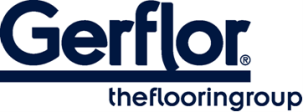 Mipolam Ambiance Ultra is an homogeneous flooring with high PVC content pressed in 2m sheets, with a thickness of 2mm and a weight of ≤ 2750g.It offers a non-directional design, colour dyed as a raw mixture to ensure even colours throughout the thickness and a matt finish.Mipolam Ambiance Ultra is recommended for private and administrative buildings and thanks to its great flexibility it simplifies the installation of bend-up skirting, as well as angles and hot welding procedures.Mipolam Ambiance Ultra is treated with Evercare™ or the latest improvements in polyurethane surface treatment obtained by UV laser cross-linking. Evercare™ avoids staining of chemical products used in healthcare like betadine, eosin or anti-bacterial hand gel and increases the durability of the flooring.This treatment has excellent maintenance characteristics; it requiresno wax for life!Mipolam Ambiance Ultra is composed of a minimum of 25% recycled content 100% controlled and is REACH compliant.Mipolam Ambiance Ultra is anti-static (<2kV), fungistatic, bacteriostatic and resistantto the main chemical products used in healthcare.Mipolam Ambiance Ultra is non-reactive to residual indentation with a value ≤ 0,03 mm (EN 433)Mipolam Ambiance Ultra complies with EN 649 (34-43) offering a group T wear rating suitable for very heavy duty traffic areas and Bfl-s1 fire resistance.Mipolam Ambiance Ultra emission rate of volatile organic compounds is <10 µg/m3 (TVOC after 28 days ISO 16000-6).Mipolam Ambiance Ultra is available in 35 fashionable and relaxing colours. 